To
Mrs Maitreyee Dey
Dear mam,
Me, Bakul Sarkar a scholarship holder of Mukti TSS programme from 2012.This is my final year last semester and going till February 2017.It's very peaceful to both of us that I walking almost maximum way of my journey with your great help and support. It's inspiring me that I can do more more better in my life, nothing can inhibit me through the journey of my dream or my life....Our mbbs course is 4 and half years of which I passed successfully 4 years..This is my last semester..You always have to me a very very good inspiration.I want to be a very very good doctor in my life because I want to stand besides them who needs me..I am very very glad to you that you support me from the starting & inspired me...your inspiration is one of my valuable resource of energy...1:00 AM (11 hours ago)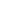 